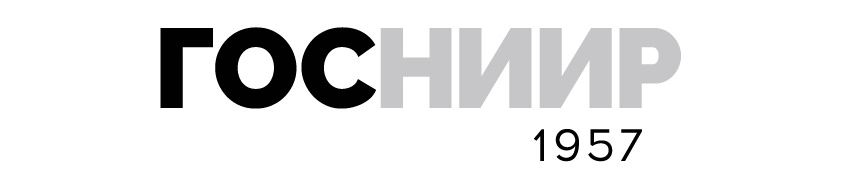 НАУЧНО-ПРАКТИЧЕСКИЙ СЕМИНАР «Физико-оптические методы исследования произведений искусства»Дата проведения: 23-24 марта 2023 г., 12:00 – 18:00Место проведения: г. Москва, ул. Гастелло, д. 44 стр. 1, заочно – на платформе ZoomПРОГРАММА23 марта11:00 – 11:10Приветственное слово: Антонов Дмитрий Борисович - директор ГОСНИИР.11:10 – 11:25Мельников Роман Игоревич – ведущий инженер «Системы освещения Мастер».Базовые характеристики и критерии выбора освещения высокой точности для реставрационных работ и исследований.11:25 – 11:40Смирнов Константин Андреевич - младший научный сотрудник, Носова Екатерина Игоревна - старший научный сотрудник, и.о. заведующего Лабораторией комплексного исследования рукописных памятников, СПбИИ РАН.Визуализация трудночитаемых изображений методом гиперспектральной съемки: разработка программного обеспечения.11:40 – 11:55Смолянская Ольга Алексеевна – доцент, «Национальный исследовательский университет ИТМО».Использование терагерцового излучения для диагностики художественных объектов.11:55 – 12:10Лебедев Дмитрий Сергеевич - заместитель директора филиала, ООО «Мелитэк».Оборудование для исследования предметов культурно-исторического наследия производства дружественных стран.12: 10 – 12:40Сирро Сергей Владимирович - заведующий отделом технологических исследований, Государственный Русский музей.Особенности применения ультрафиолетового освещения в реставрационном и исследовательском процессе. 12:40 – 13:15Кофе-брейк13:15 – 13:45Сирро Сергей Владимирович - заведующий отделом технологических исследований, Государственный Русский музей.Инфракрасная рефлектография. Область применения в современном музее, проблема выбора аппаратуры.13:45 – 14:00Цветков Андрей Викторович - художник реставратор I категории Лаборатории научной реставрации станковой живописи, Государственный Эрмитаж.Инфракрасная рефлектография. Опыт Лаборатории научной реставрации станковой живописи Государственного Эрмитажа.14:00 – 14:15Дергачева Анна Борисовна - эксперт по русской живописи, главный хранитель, Научно-исследовательская независимая экспертиза им. П.М. Третьякова (НИНЭ).Опыт использования микроскопии, рентгенографирования, инфракрасного и ультрафиолетового диапазона излучения в атрибуции произведений русской живописи и графики XIX-XX веков (по материалам исследований НИНЭ им. П.М. Третьякова).14:15 – 14:30Чуракова Мария Степановна – руководитель научного направления, Алешкина Екатерина Викторовна – заведующий отделом научной реставрации станковой масляной живописи, ГОСНИИР.Опыт применения физико-оптических методов исследования при реставрации произведений станковой живописи в ГОСНИИР.14:30 – 14:45Козлова Елена Андреевна – научный сотрудник, Исаева Екатерина Дмитриевна – художник-реставратор, Государственный исторический музей. Микрофотография как метод исследования техник печатной графики.14:45 – 15:15Кофе-брейк15:15 – 15:30Першин Дмитрий Сергеевич – ведущий специалист, ГОСНИИР.Исследование произведений искусства в диапазоне 0,75-1,7 мкм с использованием SWIR и CMOP камер инфракрасного диапазона спектра.15:30 – 15:45Чаленко Татьяна Тарасовна – заведующий отделом научной реставрации станковой темперной живописи, Першин Дмитрий Сергеевич – ведущий специалист, ГОСНИИР.Физико-оптические исследования в реставрации станковой темперной живописи на примере икон пророческого чина XVI в. из Иоанно-Предтеченского монастыря.15:45 – 16:00Денисов Денис Владимирович - инженер исследователь, ГОСНИИР; зав. сектором научно-методической работы ЦМиАР; Кадикова Ирина Фанисовна — зав. лабораторией физико-химических исследований ГОСНИИР; Агеева Ольга Сергеевна — инженер 2 категории, АО «НПО «Орион».Исследование росписей церкви Николы Надеина (г. Ярославль) с использованием SWIR-камеры.16:00 – 16:15Кочкин Сергей Анатольевич - ведущий научный сотрудник отдела научной экспертизы ГОСНИИР, кан.иск.О рентгенограмме натюрморта П.Н. Филонова «Полевые цветы» из музея в Бишкеке.16:15 – 16:30Куприянюк Елена Евгеньевна - ведущий научный сотрудник, «Брестский областной краеведческий музей».Опыт технико-технологических исследований иконы «Спас Вседержитель. Избранные праздники».Дискуссия24 мартаМастер-классы11:00 – 14:00Сирро Сергей Владимирович - заведующий отделом технологических исследований, Торопов Вячеслав Юрьевич, ведущий инженер, Государственный Русский музей;Мельников Роман Игоревич – ведущий инженер, Осипов Иван Александрович - технический директор, «Системы освещения Мастер»;Чаленко Татьяна Тарасовна – заведующий отделом научной реставрации станковой темперной живописи, Першин Дмитрий Сергеевич – ведущий специалист, Пиунова Полина Руслановна – художник-реставратор, Волкова Елизавета Олеговна – художник-реставратор, ГОСНИИР;Козак Юрий Германович – художник-реставратор, Воронина Марина Михайловна – художник-реставратор, Илюшина Ксения Кирилловна – художник-реставратор, ГОСНИИР.Практическое применение современных светодиодных светильников видимого, ультрафиолетового и инфракрасного спектра в реставрационных исследованиях станковой масляной и темперной живописи.Добротворский Алексей Анатольевич – инженер фото-видео оборудования «Системы освещения Мастер»Технологические особенности метода модернизации современных цифровых фотокамер и базовые настройки оборудования для съемки в ближнем инфракрасном диапазоне.14:00 – 14:30Кофе-брейк14:30 – 16:00Хамидуллин Камиль Алиевич - АО «НПО «Орион».Применение камер коротковолнового ИК диапазона для исследования объектов культурного наследия.